Обкос травы на территории Приволжского сельского поселения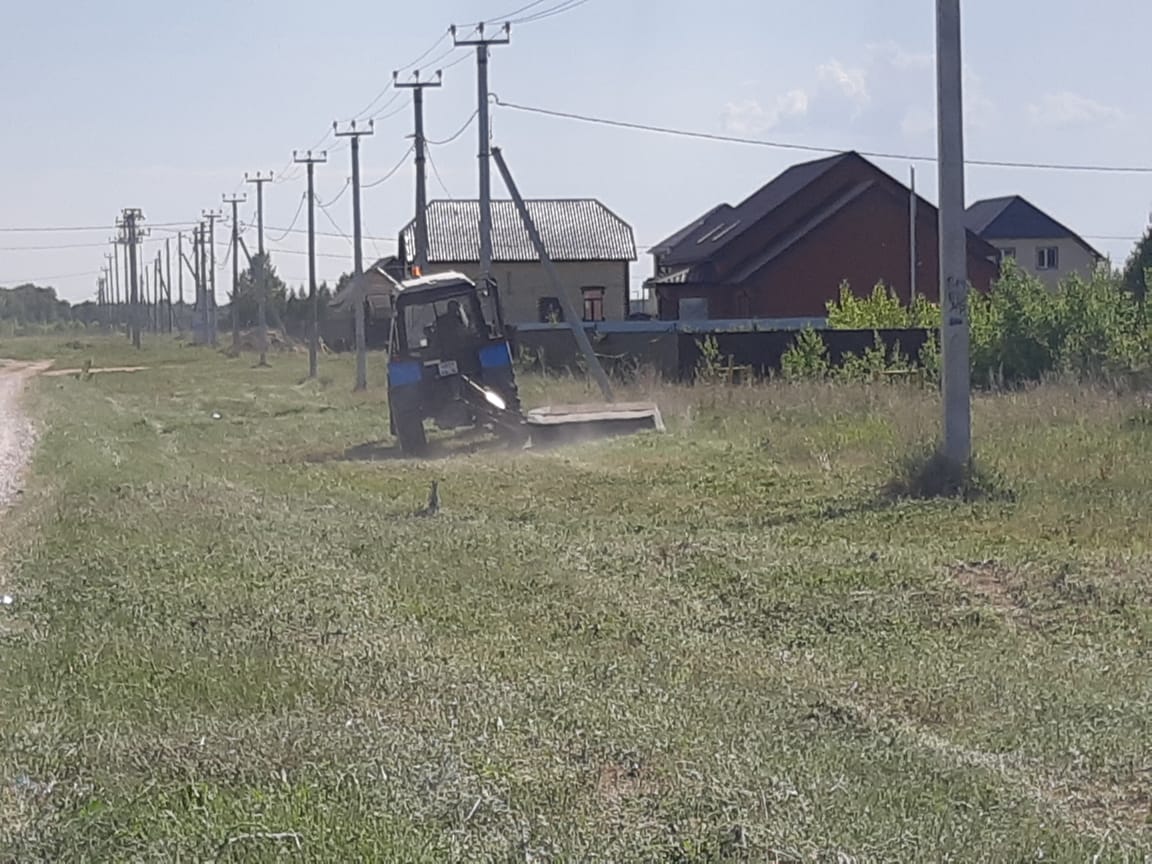 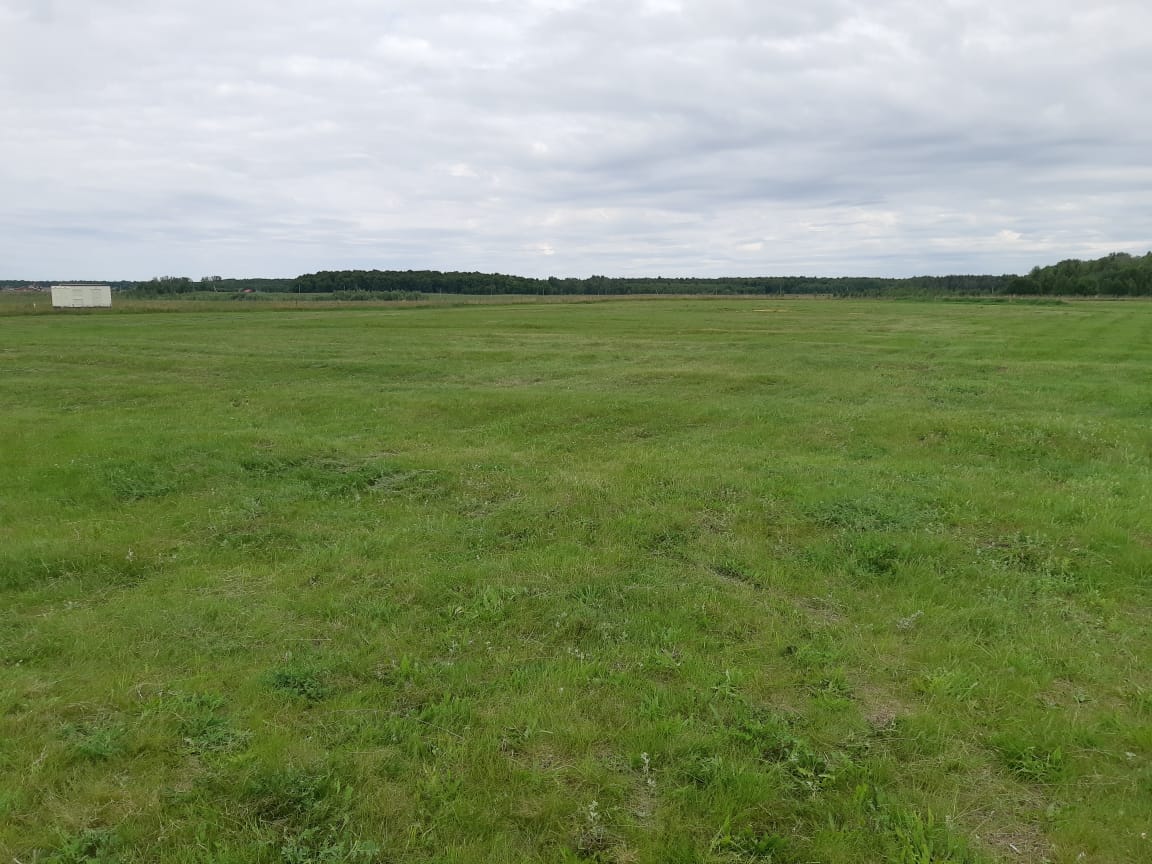 